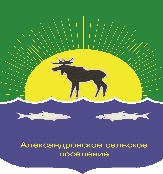 СОВЕТ АЛЕКСАНДРОВСКОГО СЕЛЬСКОГО ПОСЕЛЕНИЯ РЕШЕНИЕ24.12.2021									         № 310-21-54пс. АлександровскоеРуководствуясь Федеральным законом от 06 октября 2003 года № 131-ФЗ «Об общих принципах организации местного самоуправления в Российской Федерации», Уставом муниципального образования «Александровское сельское поселение»Совет Александровского сельского поселения РЕШИЛ:1.	Внести в решение Совета Александровского сельского поселения от 18 апреля 2018 года № 51-18-7п «Об утверждении Положения о порядке организации и проведения публичных слушаний, общественных обсуждений на территории муниципального образования «Александровское сельское поселение» изменения и дополнения согласно приложению.2.	Опубликовать настоящее решение в газете «Северянка», а также разместить на официальном сайте Александровского сельского поселения в информационно-телекоммуникационной сети «Интернет» (http://alsadmsp.ru/).3.	Настоящее решение вступает в силу на следующий день после его официального опубликования.Глава Александровского сельского поселения,исполняющий полномочия председателя СоветаАлександровского сельского поселения	                __________________   Д.В. ПьянковПриложениеУтверждено решением Совета Александровского сельского поселенияот 24.12.2021 № 310-21-54пИзменения и дополнения в решение Совета Александровского сельского поселения от 18 апреля 2018 года № 51-18-7п «Об утверждении Положения о порядке организации и проведения публичных слушаний, общественных обсуждений на территории муниципального образования «Александровское сельское поселение»В решение Совета Александровского сельского поселения от 18 апреля 2018 года № 51-18-7п «Об утверждении Положения о порядке организации и проведения публичных слушаний, общественных обсуждений на территории муниципального образования «Александровское сельское поселение» (далее – Положение) внести следующие изменения и дополнения:Пункт 5.5. Положения изложить в следующей редакции:«5.5. Решение Совета Александровского сельского поселения о назначении публичных слушаний вступает в силу со дня его принятия. Решение Совета Александровского сельского поселения о назначении публичных слушаний подлежит официальному опубликованию и обнародованию не позднее пяти календарных дней со дня его принятия в газете «Северянка» и на сайте Александровского сельского поселения в информационно-телекоммуникационной сети «Интернет» (http://www.alsadmsp.ru/) (далее – сайт Александровского сельского поселения).Проект муниципального правового акта, выносимого на публичные слушания, подлежит размещению на сайте Александровского сельского поселения.»;Дополнить Положение пунктом 5.6. следующего содержания:«5.6. Жители Александровского сельского поселения вправе предоставить в Совет Александровского сельского поселения свои предложения и замечания по вынесенному на обсуждение проекту муниципального правового акта в письменном виде. Указанное письменное обращение должно содержать:фамилию, имя, отчество лица, направившего предложения и (или) замечания;наименование проекта муниципального правового акта, относительно которого житель Александровского сельского поселения направляет свои предложения и (или) замечания;суть предложения и (или) замечания.Анонимные предложения и замечания не принимаются.»;Дополнить Положение пунктом 5.7. следующего содержания:«5.7. Жители Александровского сельского поселения вправе предоставить свои замечания и предложения, касающиеся проекта муниципального правового акта, вынесенного на обсуждение, посредством сайта Александровского сельского поселения (раздел «Обращения граждан»). Обращение гражданина должно содержать информацию, указанную в пункте 5.6. настоящего Положения.»;В абзаце 7 пункта 6.4. Положения слова «и (или) сеть Интернет иными способами» заменить словами «и сайт Александровского сельского поселения»;В абзаце 8 пункта 6.4. Положения слово «(или)» исключить;Пункт 7.11. Положения изложить в следующей редакции:«7.11. Главный специалист аппарата Совета Александровского сельского поселения оформляет результаты публичных слушаний, включая мотивированное обоснование принятых решений, в единый документ и передает его копии инициаторам публичных слушаний, а также передает его для опубликования и обнародования в газету «Северянка» и на сайт Александровского сельского поселения.»;В пункте 8.2. Положения слово «(или)» исключить;В пункте 9.1. Положения слова «проводятся общественные обсуждения или публичные слушания, порядок организации и проведения которых определяется уставом муниципального образования и (или) нормативным правовым актом представительного органа муниципального образования с учетом положений законодательства о градостроительной деятельности» заменить словами «проводятся публичные слушания или общественные обсуждения в соответствии с законодательством о градостроительной деятельности»;Пункты 9.2. – 9.23. Положения исключить. ПОЯСНИТЕЛЬНАЯ ЗАПИСКАк проекту решения Совета Александровского сельского поселения «О внесении изменений в решение Совета Александровского сельского поселения от 18 апреля 2018 года № 51-18-7п «Об утверждении Положения о порядке организации и проведения публичных слушаний, общественных обсуждений на территории муниципального образования «Александровское сельское поселение»Проект решения Совета Александровского сельского поселения «О внесении изменений в решение Совета Александровского сельского поселения от 18 апреля 2018 года № 51-18-7п «Об утверждении Положения о порядке организации и проведения публичных слушаний, общественных обсуждений на территории муниципального образования «Александровское сельское поселение» (далее – проект решения) разработан с целью его приведения в соответствие с Федеральным законом от 06 октября 2003 года № 131-ФЗ «Об общих принципах организации местного самоуправления в Российской Федерации» (далее – Закон № 131-ФЗ).12.07.2021 г. вступил в силу Федеральный закон от 01 июля 2021 г. № 289-ФЗ «О внесении изменений в статью 28 Федерального закона «Об общих принципах организации местного самоуправления в Российской Федерации».Новой редакцией части 4 статьи 28 Закона № 131-ФЗ определено, что материалы и документы, которые выносятся на публичные слушания и общественные обсуждения, подлежат обязательному опубликованию на официальном сайте органа местного самоуправления в сети Интернет. Жителям муниципального образования должна быть предоставлена возможность представления своих замечаний и предложений по вынесенному на обсуждение проекту муниципального правового акта, в том числе посредством официального сайта. Таким образом, проектом решения уточнен пункт 5.5. Положения в части срока официального опубликования и обнародования решения Совета Александровского сельского поселения о назначении публичных слушаний, а также адреса сайта Александровского сельского поселения в сети Интернет.В Положение предлагается включить пункты 5.6. и 5.7., закрепляющие возможность и порядок представления жителями своих замечаний и предложений по вынесенному на обсуждение проекту муниципального правового акта как в письменном виде, так и посредством сайта Александровского сельского поселения. Изменения, вносимые в пункты 6.4., 7.11. и 8.2. Положения исключают неопределенность источников опубликования и обнародования проектов муниципальных правовых актов, вынесенных на обсуждение, а также результатов публичных слушаний и закрепляют обязательность их опубликования не только в газете «Северянка», но и на сайте Александровского сельского поселения.Новой редакцией части 5 статьи 28 Закона № 131-ФЗ установлено, что порядок организации и проведения общественных обсуждений и публичных слушаний по проектам генеральных планов, проектам правил землепользования и застройки и т.п. определяется не Советом, а законодательством о градостроительной деятельности. В связи с этим внесены изменения в пункт 9.1. Положения, а пункты 9.2. – 9.23 исключены.В связи с этим решение Совета Александровского сельского поселения от 18 апреля 2018 года № 51-18-7п «Об утверждении Положения о порядке организации и проведения публичных слушаний, общественных обсуждений на территории муниципального образования «Александровское сельское поселение» необходимо привести в соответствие с действующим законодательством.СРАВНЕНИЕ РЕДАКЦИЙПоложения о порядке организации и проведения публичных слушаний, общественных обсуждений на территории муниципального образования «Александровское сельское поселение» по проекту решения Совета Александровского сельского поселения «О внесении изменений в решение Совета Александровского сельского поселения от 18 апреля 2018 года № 51-18-7п «Об утверждении Положения о порядке организации и проведения публичных слушаний, общественных обсуждений на территории муниципального образования «Александровское сельское поселение»ФИНАНСОВО-ЭКОНОМИЧЕСКОЕ ОБОСНОВАНИЕпроекта решения Совета Александровского сельского поселения «О внесении изменений в решение Совета Александровского сельского поселения от 18 апреля 2018 года № 51-18-7п «Об утверждении Положения о порядке организации и проведения публичных слушаний, общественных обсуждений на территории муниципального образования «Александровское сельское поселение»Принятие Решения Совета Александровского сельского поселения «О внесении изменений в решение Совета Александровского сельского поселения от 18 апреля 2018 года № 51-18-7п «Об утверждении Положения о порядке организации и проведения публичных слушаний, общественных обсуждений на территории муниципального образования «Александровское сельское поселение» не потребует дополнительных финансовых затрат из местного бюджета.ПЕРЕЧЕНЬмуниципальных правовых актов муниципального образования «Александровское сельское поселение», подлежащих признанию утратившими силу, приостановлению, изменению или принятию в связи с принятием решения Совета Александровского сельского поселения «О внесении изменений в решение Совета Александровского сельского поселения от 18 апреля 2018 года № 51-18-7п «Об утверждении Положения о порядке организации и проведения публичных слушаний, общественных обсуждений на территории муниципального образования «Александровское сельское поселение»Принятие проекта решения Совета Александровского сельского поселения «О внесении изменений в решение Совета Александровского сельского поселения от 18 апреля 2018 года № 51-18-7п «Об утверждении Положения о порядке организации и проведения публичных слушаний, общественных обсуждений на территории муниципального образования «Александровское сельское поселение» не потребует признания утратившими силу, приостановления, изменения или принятия иных муниципальных правовых актов.О внесении изменений в решение Совета Александровского сельского поселения от 18 апреля 2018 года № 51-18-7п «Об утверждении Положения о порядке организации и проведения публичных слушаний, общественных обсуждений на территории муниципального образования «Александровское сельское поселение»Структурный элементДействующая редакцияПредлагаемая редакцияПункт 5.5.5.5. Решение Совета Александровского сельского поселения о назначении публичных слушаний вступает в силу со дня его принятия. Решение Совета Александровского сельского поселения о назначении публичных слушаний подлежит официальному опубликованию и обнародованию в газете «Северянка», на сайте Александровского сельского поселения, проект муниципального правового акта, выносимого на публичные слушания, размещается на сайте Александровского сельского поселения.5.5. Решение Совета Александровского сельского поселения о назначении публичных слушаний вступает в силу со дня его принятия. Решение Совета Александровского сельского поселения о назначении публичных слушаний подлежит официальному опубликованию и обнародованию не позднее пяти календарных дней со дня его принятия в газете «Северянка» и на сайте Александровского сельского поселения в информационно-телекоммуникационной сети «Интернет» (http://www.alsadmsp.ru/) (далее – сайт Александровского сельского поселения).Проект муниципального правового акта, выносимого на публичные слушания, подлежит размещению на сайте Александровского сельского поселения.Пункт 5.6.Отсутствует5.6. Жители Александровского сельского поселения вправе предоставить в Совет Александровского сельского поселения свои предложения и замечания по вынесенному на обсуждение проекту муниципального правового акта в письменном виде. Указанное письменное обращение должно содержать:фамилию, имя, отчество лица, направившего предложения и (или) замечания;наименование проекта муниципального правового акта, относительно которого житель Александровского сельского поселения направляет свои предложения и (или) замечания;суть предложения и (или) замечания.Анонимные предложения и замечания не принимаются.Пункт 5.7. Отсутствует5.7. Жители Александровского сельского поселения вправе предоставить свои замечания и предложения, касающиеся проекта муниципального правового акта, вынесенного на обсуждение, посредством сайта Александровского сельского поселения (раздел «Обращения граждан»). Обращение гражданина должно содержать информацию, указанную в пункте 5.6. настоящего Положения.Абзац 7 пункта 6.4. - производит информирование граждан о времени и месте проведения публичных слушаний через газету «Северянка» и (или) сеть Интернет иными способами;- производит информирование граждан о времени и месте проведения публичных слушаний через газету «Северянка» и сайт Александровского сельского поселения;Абзац 8 пункта 6.4.- подготавливает проект итогового документа, состоящего из рекомендаций, и передает его для опубликования и обнародования в газету «Северянка» и (или) на сайт Александровского сельского поселения для официального опубликования нормативных правовых актов и иной официальной информации;- подготавливает проект итогового документа, состоящего из рекомендаций, и передает его для опубликования и обнародования в газету «Северянка» и на сайт Александровского сельского поселения для официального опубликования нормативных правовых актов и иной официальной информации;Пункт 7.11.7.11. Главный специалист аппарата Совета Александровского сельского поселения оформляет результаты публичных слушаний в единый документ и передает его копии инициаторам публичных слушаний, а также передает его для опубликования и обнародования в газете «Северянка» и (или) на сайт Александровского сельского поселения».7.11. Главный специалист аппарата Совета Александровского сельского поселения оформляет результаты публичных слушаний, включая мотивированное обоснование принятых решений, в единый документ и передает его копии инициаторам публичных слушаний, а также передает его для опубликования и обнародования в газету «Северянка» и на сайт Александровского сельского поселения.Пункт 8.2.8.2. Итоговый документ публичных слушаний по каждому вопросу публичных слушаний подлежит обязательному рассмотрению органом местного самоуправления, ответственным за принятие решения по вопросам, выносившимся на публичные слушания. Итоги рассмотрения в обязательном порядке доводятся до инициаторов публичных слушаний и до населения муниципального образования «Александровское сельское поселение» путем передачи информации для опубликования и обнародования в газете «Северянка» и (или) на сайте Александровского сельского поселения».8.2. Итоговый документ публичных слушаний по каждому вопросу публичных слушаний подлежит обязательному рассмотрению органом местного самоуправления, ответственным за принятие решения по вопросам, выносившимся на публичные слушания. Итоги рассмотрения в обязательном порядке доводятся до инициаторов публичных слушаний и до населения муниципального образования «Александровское сельское поселение» путем передачи информации для опубликования и обнародования в газете «Северянка» и на сайте Александровского сельского поселения».Пункт 9.1.9.1.  По проектам генеральных планов, проектам правил землепользования и застройки, проектам планировки территории, проектам межевания территории, проектам правил благоустройства территорий, проектам, предусматривающим внесение изменений в один из указанных утвержденных документов, проектам решений о предоставлении разрешения на условно разрешенный вид использования земельного участка или объекта капитального строительства, проектам решений о предоставлении разрешения на отклонение от предельных параметров разрешенного строительства, реконструкции объектов капитального строительства, вопросам изменения одного вида разрешенного использования земельных участков и объектов капитального строительства на другой вид такого использования при отсутствии утвержденных правил землепользования и застройки проводятся общественные обсуждения или публичные слушания, порядок организации и проведения которых определяется уставом муниципального образования и (или) нормативным правовым актом представительного органа муниципального образования с учетом положений законодательства о градостроительной деятельности.9.1.  По проектам генеральных планов, проектам правил землепользования и застройки, проектам планировки территории, проектам межевания территории, проектам правил благоустройства территорий, проектам, предусматривающим внесение изменений в один из указанных утвержденных документов, проектам решений о предоставлении разрешения на условно разрешенный вид использования земельного участка или объекта капитального строительства, проектам решений о предоставлении разрешения на отклонение от предельных параметров разрешенного строительства, реконструкции объектов капитального строительства, вопросам изменения одного вида разрешенного использования земельных участков и объектов капитального строительства на другой вид такого использования при отсутствии утвержденных правил землепользования и застройки проводятся публичные слушания или общественные обсуждения в соответствии с законодательством о градостроительной деятельности.